9. ročník (týden 25. 1. 2021 – 28. 1. 2021)ČESKÝ JAZYKVyučující: Jana Klimtová 9. A Pondělí: online hodina (skupina K od 8:00, skupina W od 9:00) Čtvrtek: online hodina (skupina W od 10:00, skupina K od 11:00)1. Slovesahttps://www.mediacreator.cz/mc/index.php?opentitle=Cesky_jazyk8/Cesky_jazyk8.mc&pageord=628https://www.mediacreator.cz/mc/index.php?opentitle=Cesky_jazyk8/Cesky_jazyk8.mc&pageord=6312. Zopakuj si ohebné slovní druhy a výsledek testu pošli do zadání v Teams:https://www.mediacreator.cz/mc/index.php?opentitle=Cesky_jazyk8/Cesky_jazyk8.mc&pageord=933. Vyber si jednoho z trojice Voskovec – Werich – Ježek. Zjisti a zapiš o něm základní životopisné informace a čím se proslavil (vyber dílo blízké tvým vrstevníkům), stručně zapiš do literárního sešitu a připrav si výklad na hodinu.Dobrovolný úkol pro studenty na tento týden – Opakování ohebných slovních druhů – zadání najdeš v Teams, řešení tamtéž 29. 1. Výuková videa pro zájemce – určování mluvnických významů slovesosoba, číslo, způsob, čas: https://www.youtube.com/watch?v=b0BftgpKATo&list=PLJyvl_dXYTiM_nDWT01a2q4587Pi2SEu6&index=8rod: https://www.youtube.com/watch?v=Z_b_899yLmw&list=PLJyvl_dXYTiM_nDWT01a2q4587Pi2SEu6&index=9vid:https://www.youtube.com/watch?v=1rUsVKvpR54&list=PLJyvl_dXYTiM_nDWT01a2q4587Pi2SEu6&index=10třída a vzor: https://www.youtube.com/watch?v=yo7xKTEcdpU&list=PLJyvl_dXYTiM_nDWT01a2q4587Pi2SEu6&index=119. B Pondělí: online hodina (skupina W od 10:00, skupina K od 11:00) Středa: online hodina (skupina W od 10:00, skupina K od 11:00)1. Slovesahttps://www.mediacreator.cz/mc/index.php?opentitle=Cesky_jazyk8/Cesky_jazyk8.mc&pageord=628https://www.mediacreator.cz/mc/index.php?opentitle=Cesky_jazyk8/Cesky_jazyk8.mc&pageord=6312. Zopakuj si ohebné slovní druhy a výsledek testu pošli do zadání v Teams:https://www.mediacreator.cz/mc/index.php?opentitle=Cesky_jazyk8/Cesky_jazyk8.mc&pageord=933. Vyber si jednoho z trojice Voskovec – Werich – Ježek. Zjisti a zapiš o něm základní životopisné informace a čím se proslavil (vyber dílo blízké tvým vrstevníkům), stručně zapiš do literárního sešitu a připrav si výklad na hodinu.Dobrovolný úkol pro studenty na tento týden – Opakování ohebných slovních druhů – zadání najdeš v Teams, řešení tamtéž 29. 1. Výuková videa pro zájemce – určování mluvnických významů slovesosoba, číslo, způsob, čas: https://www.youtube.com/watch?v=b0BftgpKATo&list=PLJyvl_dXYTiM_nDWT01a2q4587Pi2SEu6&index=8rod: https://www.youtube.com/watch?v=Z_b_899yLmw&list=PLJyvl_dXYTiM_nDWT01a2q4587Pi2SEu6&index=9vid:https://www.youtube.com/watch?v=1rUsVKvpR54&list=PLJyvl_dXYTiM_nDWT01a2q4587Pi2SEu6&index=10třída a vzor: https://www.youtube.com/watch?v=yo7xKTEcdpU&list=PLJyvl_dXYTiM_nDWT01a2q4587Pi2SEu6&index=11FYZIKAVyučující: Anna SkotákováNikola Tesla – osobnost, vynálezyOnline hodiny – 9. A úterý 10 h, 9. B úterý 11 hMATEMATIKAVyučující: Marcela Oujiřová9. A  Online hodina: skupina W - pondělí v 8:05, skupina K - úterý 8:05 Online hodina: skupina W - čtvrtek v 11, skupina K - středa v 10 05 9. B Online hodina: skupina W - úterý 11 55, skupina K - pondělí 11 Online hodina: skupina W - čtvrtek v 9, skupina K - úterý v 9  Pošli mi do chatu do úterý 26. 1. do 18 hodin domácí úkol na hodnotu výrazu, zadání máš ve výukových materiálech a úkol máš vypracovaný v  domácím sešitě.Do výukových materiálů jsem ti poslala řešení stran 126 + 127 – zkontroluj si, pokud něčemu nerozumíš, zeptáš se při online hodině.V učebnici číslo 1 - vypočítej příklady do školního sešitu - strana 73 cvičení 13 + strana 75 cvičení 15BV PS 1. díl vypočítej stranu 73, 74, 75 - jedná se o novou látku, vysvětlíme si při online hodině.ANGLICKÝ JAZYKVyučující: Kateřina Kubásková9AMonday 12:50 The skydiver (3D), SB 38 – extensive readingHW: Write news words from 3D into your school exer. book +Revision conditionals (liveworksheet) in ZADÁNÍ by Wed 27 JanThursday 11:55Test – nouns/adjectives Project assignment – My activity centre - set up (also in ZADÁNÍ due by Thursday 4 February)Develop your writing, SB 43Friday 10:05 - Holidays9B Monday 8:05 The skydiver (3D)SB 38 – extensive readingHW: Write news words from 3D into your school exer. book +Revision conditionals (liveworksheet) in ZADÁNÍ by Tuesday 27 JanTuesday 10:05Test – nouns/adjectives Project assignment – My activity centre - set up (also in ZADÁNÍ due by Wednesday 3 February)Develop your writing, SB 43Wednesday 12:50Reading – audio, worksheet, speaking (JUMP article – Mass media and politics)Vyučující: Hana KráslováPročti a zapamatuj si slovní zásobu 6C,D - PS str. 77 (Generation gap), (Kids)Pročti si gramatiku k lekci 6C,D PS str.  73 /6.1, 6.2 First conditional (Podmínková věta 1. stupně). Souvětím vyjadřujeme něco, co se v budoucnosti může stát, ale nemusí. V HV používáme budoucí čas WILL, ve VV po IF používáme přít. čas prostý. Time clauses (časové spojky nahrazují ve větě „IF“) =  WHEN, WHILE, AS SOOS AS,  AFTERUčebnice str. 72/4 a, b, str. 75/1, 2, 4a - pročti si instrukce, přečti si povídku, promysli řípadný konec. Probereme na společném setkání přes Teams ve středu 17. 6. v 9:00. POZOR, ZMĚNA DNE.PS str. 60, 61/4 - vypracuj, zatím neposílejPoznámka: odkaz na poslechová cvičení v učebnici:https://elt.oup.com/student/project/level4/unit06/?cc=global&selLanguage=en(poslechy jsou již k nové sadě učebnic, některé věty tam mohou být trochu odlišné)9. AVyučující: Lucie WladařováOnline lesson Tuesday 11:00 Unit 3  RevisionClassbook p. 42 ex. 1, 2, 3, 4 Criteria for the unit 3 testOnline lesson Thursday 11:55 Unit 3 Revision Workbook p. 32 + 33Preparing the project – create a brochure/poster/advertisement about THE ACTIVITY CENTER you would like to go to - see p. 43 in your classbookhttps://www.canva.com/create/posters/https://venngage.com/features/poster-maker/9. BVyučující: Lucie WladařováOnline lesson Monday 8:05 Unit 3  RevisionFirst let´s listen to what has happened to our hero – The skydiver - classbook p. 38Classbook p. 42 ex. 1, 2, 3, 4 Criteria for the unit 3 testOnline lesson Wednesday 12:50 Unit 3 Revision Workbook p. 32 + 33FRANCOUZSKÝ JAZYKVyučující: Eva ŠkvorováBonjour, mes amis 😊Uvidíme se ve video hovoru v Teams podle vašeho běžného rozvrhu, tzn. v pondělí a ve středu v 11h55.Vaším úkolem je a vždycky bude si samostatně projít, co jsme v hodinách dělali, opakovat si slovíčka (zejména jejich psaním na papír.) Všechno ostatní si povíme na hodině.Bonne chance 😊 Au revoir!NĚMECKÝ JAZYKVyučující: Petra Železná9. BOnline Deutschstunde am Montag von 11.55 bis 12.40:1) Pech-Geschichte - práce s textem, procvičování préterita sloves sein, haben2)  DÚ na ST: PS 52/6  - vypracuj, ofoť a zašli do zadání týmuOnline Deutschstunde am Mittwoch von 11.55 bis 12.40:9. AVyučující: Karolina ScalabroniOnline hodiny dle rozvrhuDu: zadání v TEAMS - školní sešitUč str. 54/55			Ps str. 55/56RUSKÝ JAZYKVyučující: Hana TomšíkováOnline  hodina bude v pondělí  - 12.00 hod. a ve středu  -  12.00 hod.Hodina 25.1. - budeme se věnovat minulému času, zkoušet budu vyprávění o sobě (odpovědi na otázky).Dú - PS 3 – str.7 cv.5 na pondělí 1. 2.Hodina 27. 1.  - 2.pád podstatných jmen - učebnice str. 13 cv. 8Procvičuj čtení a psaní.VÝCHOVA K OBČANSTVÍ A ZDRAVÍVyučující: Soňa NečesanáOnline hodina v době rozvrhu – středa 8 h. V pracovním poměru - Správná volba povolání. Připrav si učebnici a sešit.Vyučující: Lucie JovanovičováZdravím vás, deváťáciuvidíme se na online hodině ve středu v 9:00. Připravte si sešit a učebnici.PŘÍRODOPISVyučující: Lenka KošťálováAhoj deváťáci, probíráme křemičitany, čekají nás prezentace na slídu, živec...Online hodina: 9. A - středa v 8.00,	9. B – ve čtvrtek v 8.00 ZEMĚPISVyučující: Hana TomšíkováOnline hodiny budou: 9. A - čtvrtek 13.00 hod., pátek - 8.00 hod. (odpadá – prázdniny)                                         9. B - čtvrtek 11.00 hod., pátek - 9.00 hod. (odpadá – prázdniny)Na hodinu si připrav: atlas ČR, sešit, psací potřeby (i černý fix či černou pastelku), papír či blok.28. 1. - Ochrana přírody, přečíst v učebnici str. 42- 46Připravuj se na opakování přírodních poměrů ČR - učebnice str. 47 – 48 - odpověz si otázky.DĚJEPISVyučující: Irena Syblíková27. 1. Den památky obětí holocaustu a předcházení zločinům proti lidskostiShlédni tento slavný den. Přečti si strany 62 - 63 a udělej si zápisky i z dokumentu.Online hodiny – 9. A čtvrtek 9 h, 9. B čtvrtek 13 h.CHEMIEVyučující: Kamila ZvědělíkováOnline hodiny se shodují se stálým rozvrhem:9. A pondělí 3. vyučovací hodina, středa 6. vyučovací hodina9. B pondělí 2. vyučovací hodina, středa 2. vyučovací hodinaV pondělí se během online hodin přesuneme do JE Temelín. Čeká nás virtuální prohlídka, dostaneme se až k reaktoru! Pečlivě poslouchejte, můžete si informace zapisovat, svoje znalosti pak využijete v krátkém projektu.Ve středu budeme pokračovat redoxními reakcemi.V pondělí v Temelíně na shledanou!INFORMATIKA (9. A i 9. B)Vyučující: Jan HájekOn-line hodina: pátek – 1x za týden! 9. A 11:55; 9. B 12:50 (odpadá – pololetní prázdniny)Excel (9. A i 9. B)Termín: 5. 2. 2021 (vše společně na hodině)Ukážeme si tvorbu dalších grafů, úpravu a řazení dat (formát buňky, seznamy a filtry).Nedatluj (nepovinné)Někdo je napřed a má již splněno, takže dokončíš procvičování prstíčků na www.nedatluj.czTermín: až to bude, tak to bude, to je zatím jen dobrovolné 😊https://www.nedatluj.cz/jak-psat PokynyPřihlas se (pokud už máš účet) nebo registruj (pokud účet nemáš) a začni návodem, jak správně psát. Začni s psaním první řady a dále pokračuj v dalších řadách kláves. Zvládni alespoň čtyři řady.Časem později odevzdáš informaci o posledním absolvovaném kurzu, tzn. odevzdáš obrázek (výstřižek) s poslední dokončenou lekcí.Také si můžete zasoutěžit: Soutěž v rychlosti psaní (AJ) http://play.typeracer.com A na závěr si vyzkoušej simulátor starého psacího stroje: http://uniqcode.com/typewriter/ ZÁKLADNÍ DESATERO pro psaní na klávesniciMějte vždy správně umístěný počítač, především ve vztahu ke světlu 
a k vlastní osobě.K práci na počítači se vždy správně posaďte na vhodnou židli, jejíž nastavení jste si upravili podle vlastního těla. Ruce umístěte na klávesnici do základní polohy.Proveďte nastavení klávesnice tak, aby vyhovovala vašim potřebám. Nejlépe nastavit jako primární českou klávesnici a jako sekundární US – klávesnici. Výuku provádějte v nastavení QWERTZ. Přepínání mezi jednotlivými klávesnicemi využijí nejen uživatelé, kteří často mění používání programů s českým a anglickým uživatelským prostředím, ale i ty, jenž píšou texty, kde se vyskytují čísla. Pokud využíváte velmi často anglickou klávesnici, pak je výhodnější provést výuky pomocí české klávesnice typu QWERTY.Před zahájením výuky se seznamte se „Zásadami pro psaní na klávesnici“, neboť bez toho nelze výuku provádět.Při ovládání počítače pomocí klávesnice se nedívejte na klávesy.Pište stále ve stejném rytmu (možno využít metronom). Klávesy tiskněte bříšky prstů a vždy po napsání znaku vraťte příslušný prst do základní polohy.Soustřeďte se na psaní textu. Mnohem důležitější je dosáhnout menšího počtu chyb než větší rychlosti.Po napsání lekce se podívejte na statistické údaje a vyznačené chyby 
a uvědomte si, kde je vaše slabina.Nezapomínejte, že trpělivost přináší ovoce. Čas strávený s tímto programem se vám mnohokrát vrátí, vydržíte-li až do samotného konce.Uvědomte si, že i po ukončení výuky prostřednictvím tohoto programu je nezbytné udržovat a zdokonalovat svou znalost ovládání klávesnice
 a zvyšovat jistotu prstokladu. Důležité je hmatovou metodu využívat nejen k psaní na počítači, ale i k ovládání počítače prostřednictvím klávesnice, tedy při každé činnosti na klávesnici.VÝTVARNÁ VÝCHOVA Vyučující: Soňa Nečesaná Dobrovolný úkol: Kresba bez rozumuNa papír A2 nebo A3 tužkou nebo černým tenkým fixem (linerem) vytvořte obrázek z čar nebo bodů. Neplánujte dopředu, jak má obrázek vypadat, pouze bez přemýšlení kreslete jednu linii vedle druhé. Vznikat mohou různé tvary, květy, vlny, krajiny. Nechte se překvapit!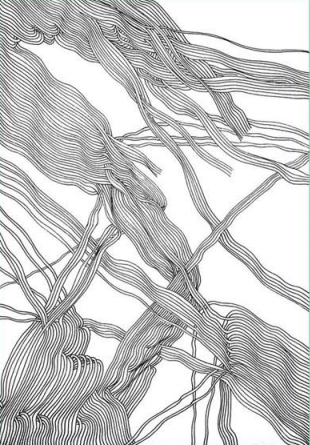 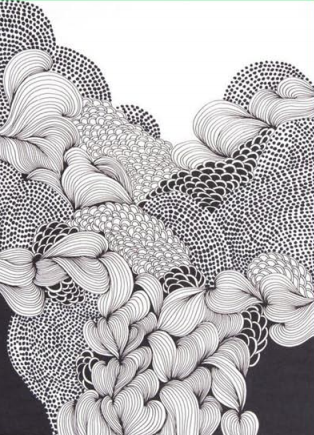 Vzniklý obrázek pojmenujte a pošlete na mail necesana@zsdobrichovice.cz . Najdete v něm nějaký zajímavý tvar? Připomíná vám něco?